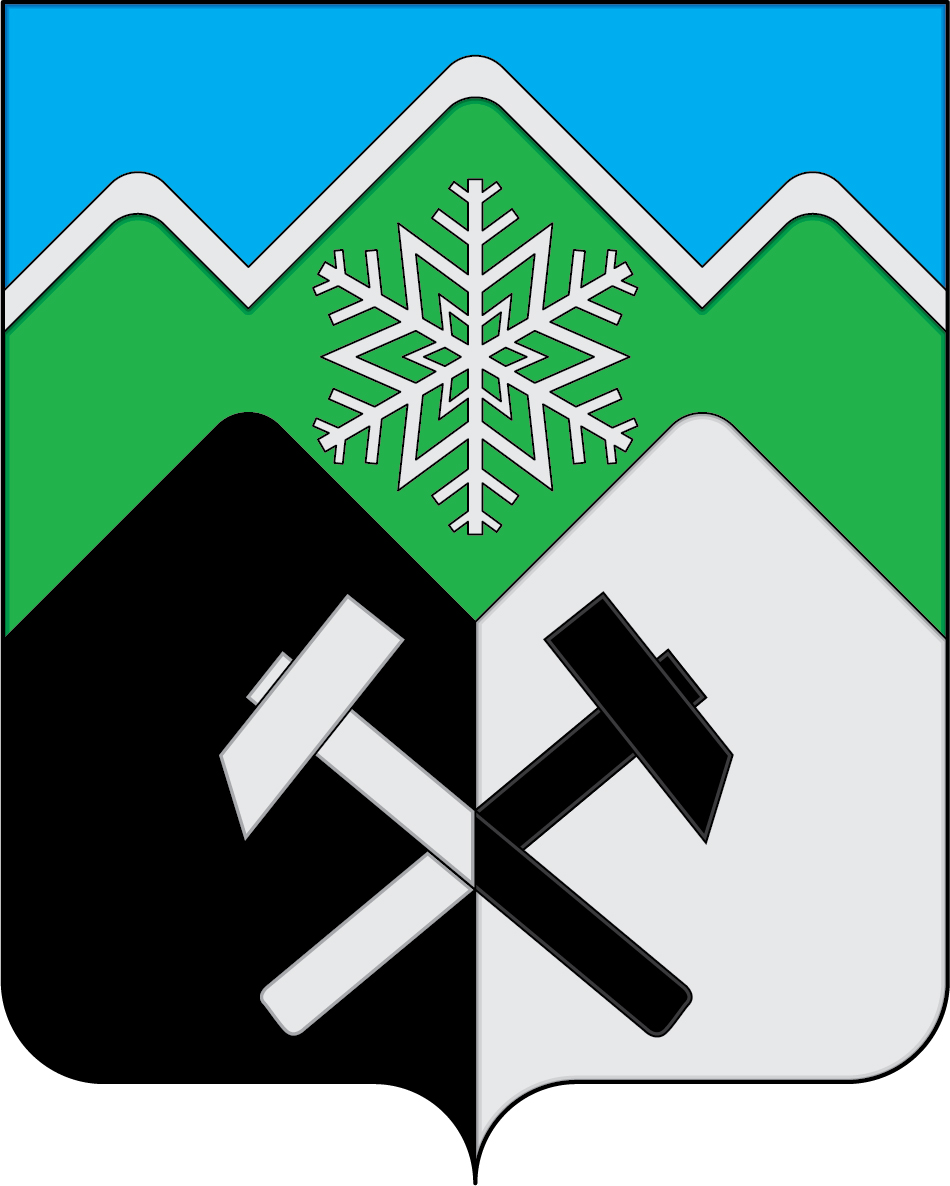 КЕМЕРОВСКАЯ ОБЛАСТЬ - КУЗБАСС ТАШТАГОЛЬСКИЙ МУНИЦИПАЛЬНЫЙ РАЙОНАДМИНИСТРАЦИЯ ТАШТАГОЛЬСКОГО МУНИЦИПАЛЬНОГО РАЙОНАПОСТАНОВЛЕНИЕот « 03» июля  2023 №  649-пО внесении изменений в постановление от 08.07.2019  № 815-п «Об   образовании избирательных участков на  территории Таштагольского  муниципального района»На основании статьи 19  Федерального Закона  от 12.06.2002  № 67-ФЗ «Об основных гарантиях избирательных прав и права на участие в референдуме граждан Российской Федерации», в целях проведения голосования и подсчета голосов избирателей на территории Таштагольского муниципального района администрация Таштагольского муниципального района постановляет: Внести в постановление администрации Таштагольского муниципального района  от 08.07.2019  № 815-п «Об   образовании избирательных участков на  территории Таштагольского  муниципального района» следующие изменения:       1.1  Приложение №1  к постановлению от 08.07.2019  № 815-п «Об   образовании избирательных участков на  территории Таштагольского  муниципального района»  изложить в новой редакции, согласно приложению №1 к настоящему постановлению.        2. Пресс-секретарю Главы Таштагольского муниципального района (Кустова М.Л.) настоящее постановление опубликовать в районной газете «Красная Шория» и разместить на официальном сайте администрации Таштагольского муниципального района,   в информационно-телекоммуникационной сети «Интернет».     3. Контроль за исполнением данного постановления возложить на заместителя Главы Таштагольского муниципального  района по общим вопросам  И.Л. Болгова.4. Настоящее постановление вступает в силу с момента его официального опубликования.Приложение №1к постановлению  администрацииТаштагольского муниципального  района     от «  »июня   2023 №      -пСПИСОКизбирательных   участков  на территории  Таштагольского  муниципального районаИзбирательный участок   1405           Место нахождение участковой избирательной комиссии и помещения для голосования: ГПОУ «ТТГТиСО», г. Таштагол, ул. Калинина, 16, тел. 8 – (384-73)- 2-10-31Входят улицы:                В.Волошиной, Гастелло, Дальняя, Дачная,                                           Дальняя Каменушка, Дальний переулок, Калинина,                                           Нагорная, Садовая, Скворцова, Тимирязева.Избирательный участок  1406Место нахождение участковой избирательной комиссии и помещения для голосования:   музыкальная школа № 68, г. Таштагол, ул. Ленина, 28, тел. 8 – (384-73)- 2-16-92Входят улицы:                 Ленина с № 1 по № 46Избирательный участок  1407Место нахождение участковой избирательной комиссии и помещения для голосования: школа №1, г. Таштагол, ул. Ленина, 46 , тел. 8 – (384-73)- 2-31-98Входят улицы:                     Ленина с № 48 по 84Избирательный участок    1408          Место нахождение участковой избирательной комиссии и помещения для голосования: АБК шахты Таштагольского филиала ОАО «Евразруда»            г. Таштагол, ул. 20 партсъезда, 11-А, тел. - нетВходят улицы:                   20 партсъезда, К.Маркса, Мичурина, Матросова,                                            Ломоносова,  Пархоменко, Свердлова,                                            Суворова №№ 8,9,10,12, Фрунзе,  Шахтерская,                                            Коммунальная. Избирательный участок  1409Место нахождение участковой избирательной комиссии и помещения для голосования: ДК «Горняк», г. Таштагол, ул. Юбилейная, 1-а, тел. 8 – (384-73)- 3-33-94Входят улицы:                   Алтайская, 18 партсъезда, Крупской, Кутузова,                                            Котовского, Тельмана, Щорса, Юбилейная, Чкалова.Избирательный участок  1410Место нахождение участковой избирательной комиссии и помещения для голосования: школа № . Таштагол, ул. К.Цеткин, 28, тел. 8 – (384-73)- 2-18-48Входят улицы:                   Мира, Орджоникидзе, Репина, Суворова №№ 21, 23,                                            Лазо, Строительная, К.Цеткин.Избирательный участок  1411Место нахождение участковой избирательной комиссии и помещения для голосования: Дворец спорта «Кристалл», г. Таштагол, ул. Ноградская, 7,              тел. 8 – (384-73)- 3-27-00Входят улицы:                        Ноградская №№ 3,4,5,6                                                 Поспелова №7,11,13,15, Ноградская, 8,  Избирательный участок  1412Место нахождение участковой избирательной комиссии и помещения для голосования: школа № . Таштагол, ул. Поспелова, 4, тел. 8 – (384-73)-  3-20-70Входят улицы:                   Бородина, Трактовая, Нестерова, Лермонтова,                                               Северная, Толстого, Пушкина, Поспелова № 9, 17,                                              21,27,29Избирательный участок  1413Место нахождение участковой избирательной комиссии и помещения для голосования: школа № . Таштагол, ул. Ноградская, 20, тел. 3-20-53Входят улицы:                   Макаренко №№ 2,4,6,  Поспелова (частный                                            сектор), Ноградская №№ 13, 17, 25,  8 Марта №1,2Избирательный участок  1414Место нахождение участковой избирательной комиссии и помещения для голосования: школа № .Таштагол, ул. Ноградская, 20, тел. 8 – (384-73)- 3-20-53Входят улицы:                  Арефьева,  Авиаторов, Весенняя, Кондомская,                                              Ульянова, Партизанская, 8 Марта№№ 3,4 ,                                             Ноградская №№ 14,15,16,18.Избирательный участок  1415Место нахождение участковой избирательной комиссии и помещения для голосования: Горный техникум, г. Таштагол, ул.Поспелова, 6, тел. 8 – (384-73)-  3-25-15Входят улицы:                  Макаренко №№ 8,10,12,14, Поспелова №№ 12,18,33.Избирательный участок  1416Место нахождение участковой избирательной комиссии и помещения для голосования: ГДК «Топаз», г.Таштагол, ул. Геологическая, 62, тел. 8 – (384-73)- 3-24-58Входят улицы:              Геологическая, Плеханова, 7 Ноября, Топографическая,                                         Поспелова №22, 8 Марта (частный сектор)                                     Избирательный участок  1417Место нахождение участковой избирательной комиссии и помещения для голосования: ГДК «Топаз», г. Таштагол, ул. Геологическая, 62, тел. 8 – (384-73)- 3-24-58Входят улицы:                 О. Дундича, Куйбышева, Кирова, Левитана, Тургенева,                                           Таежная, Горная, переулок Горный.Избирательный участок  1418Место нахождение участковой избирательной комиссии и помещения для голосования: ДК  «Встреча», г. Таштагол, ул. Советская, 36-а, тел. 8 – (384-73)-  7-12-89Входят улицы:                 Баумана, Белинского, Водозаборная, Ключевая,                                          Р.Люксембург, Шевченко, Логовая, Центральная,                                          ЕрмакаИзбирательный участок  1419Место нахождение участковой избирательной комиссии и помещения для голосования: школа № . Таштагол, ул. Советская, 53, тел. 8 – (384-73)- 7-12-33Входят улицы:                  Советская, Циолковского, Кедровая, Хвойная,                                             Кирпичная,  Ярославского.Избирательный участок  1420Место нахождение участковой избирательной комиссии и помещения для голосования: ДК «Горняк» Шалым, г. Таштагол, ул. Коммунистическая, 21а,   тел. 8 – (384-73)- 64-5-82Входят улицы:                 Дунаевского, Дзержинского, Железнодорожная,                                            Крылова, Космодемьянской, Артема, 28 панфиловцев,                                              Инженерная, ФурмановаИзбирательный участок  1421Место нахождение участковой избирательной комиссии и помещения для голосования: ООО «Городской комбинат благоустройства», г. Таштагол,             ул. Островского, 1-А, тел. 8 – (384-73)-  3-06-90Входят улицы:                 Баляева, Громовой, Заречная, Молодежная,                                           Островского, Увальная, Чайковского, Энергетиков,                                           Энгельса, Солнечная, Горького, Островского                                           переулок, Ручейная,  Турлова, Цветочная,Челбогашева,                                                                                                                                        Загородная.        Избирательный участок  1422Место нахождение участковой избирательной комиссии и помещения для голосования: ДК  «Горняк» Шалым, г. Таштагол, ул. Коммунистическая, 26,              тел. -нетВходят улицы:                 Кошевого,  Кислородная, Красногвардейская,                                           Морозова, Менделеева, Невского, Разина,                                           Спортивная, Тюленина, Ушакова, Урицкого,                                            Чайкиной, Шевцовой, Школьная, Щербакова,                                            Коммунистическая, Лесозаводская.Избирательный участок 1423Место нахождение участковой избирательной комиссии и помещения для голосования: ДК  «Октябрь», пос. Мундыбаш, ул. Ленина, 2, тел. -нетВходят улицы:                  Кабалевского, Комсомольская, Коммунистическая,                                            Строительная, Челюскина, Шмидта, Ленина, 31                                             Подутесная, Тельбесская, Григорьева, Луговая,                                             Беликова, Населенный пункт: ПодкатуньИзбирательный участок 1424Место нахождение участковой избирательной комиссии и помещения для голосования: ДК  «Октябрь», пос. Мундыбаш, ул. Ленина, 2, тел. 8 – (384-73)-  63-8-44Входят улицы:                               Попова, Ленина (кроме домов №№ 24,25,31)Избирательный участок 1425Место нахождение участковой избирательной комиссии и помещения для голосования: школа № 95, пос. Мундыбаш,  ул. Школьная, 4, тел. -нетВходят улицы:                  Буденного, Восточная, Гоголя, Красноармейская,                                            Левонабережная, Лесная, Октябрьская, Пионерская,                                            Рабочая, Советская, Трактовая.Избирательный участок 1426Место нахождение участковой избирательной комиссии и помещения для голосования: школа № 95, пос. Мундыбаш,  ул. Школьная, 4, тел. - нетВходят улицы:                  Вокзальная, Дзержинского, Лузина, Партизанская,                                            Тургенева, Мундыбашская, Суворова, Сухая,                                            Школьная, Мамонтова, Ленина №№ 24, 25                                            Населенный пункт: Тельбес.Избирательный участок 1427Место нахождение участковой избирательной комиссии и помещения для голосования: ОАО «Шахтостроитель», пос. Каз, ул. Победы, 10, тел. 8(38473) 7-41-97Входят улицы:                 Зеленая, Ленина №№ 15,16,18,19, 20,22,23, Нагорная,                                            Победы, Раздольная, Строительная, Телефонная,                                            ШкольнаяИзбирательный участок 1428Место нахождение участковой избирательной комиссии и помещения для голосования: штаб ВГСВ, пос. Каз, ул. Горноспасательная, 1а, тел. 8 – (384-73)-  61-5-23Входят улицы:                 Горноспасательная, Набережная, Октябрьская,                                           Рудная, Шахтерская, Шалбанская, Южная,                                           КосмодемьянскойИзбирательный участок 1429Место нахождение участковой избирательной комиссии и помещения для голосования: ДК «Юбилейный», пос. Каз, ул. Ленина, 7, тел. 8 – (384-73)- 6-12-10Входят улицы:                 Алтайская, Горького, Горняцкая, Железнодорожная,                                            Кирова, Кедровая, Лесная, Ленина №№                                             2,4,6,8,10,12,14, Мира,                                            Пионерская, Садовая, Советская, Титова, Темирская,                                            Тельбесская, Театральная, Токарева, Фурманова,                                            Чайкиной, Чапаева. Населенный пункт: Тенеш.Избирательный участок 1430Место нахождение участковой избирательной комиссии и помещения для голосования: ДК «Горняк», пос. Шерегеш, ул. 19 п/съезда, 4-a, тел. 8 – (384-73)- 6-47-76Входят улицы:                     Верхняя, В.Волошиной, Зимовская, Зеленая,                                              Кварцитная, Нахимова, Набережная, Нижняя,                                              Нагорная, Островского, Первомайская, Пушкина,                                              Северная, 19 п/съезда, Кирова, 40 лет Октября,                                              ФурмановаИзбирательный участок  1431Место нахождение участковой избирательной комиссии и помещения для голосования : Дом творчества, пос. Шерегеш, ул. Советская, 4, тел. 8 – (384-73)- 6-21-64Входят улицы:                     Вьюжная, Дзержинского с № 17 по № 55А,                                               Заречная,  Молодежная, Пирогова, Советская,                                               Унзасский переулок.Избирательный участок  1432Место нахождение участковой избирательной комиссии и помещения для голосования: здание администрации пос. Шерегеш, ул. Гагарина, 6, тел. – нетВходят улицы:                      Весенняя, Водозаборная, Вокзальная, Гагарина,                                                Лесная, Юбилейная, 1 Дачная, 2 Дачная, 3 Дачная,                                                   Грозовая, Кедровая, Свободная, Строителей,                                                Таежная, Хвойная, Олимпийская, Ореховая,                                                Туристическая, Шахтеров, Ягодная, Янтарная                                               Вадима Иванова, Звездная, Горнолыжная,                                                   Рябиновая, Родниковая.    Избирательный участок  1433Место нахождение участковой избирательной комиссии и помещения для голосования: кинотеатр «Мустаг», пос. Шерегеш, ул. Советская, 15-а,               тел. 8 – (384-73)- 62-22-34Входят улицы:                        Дзержинского с № 2 по № 16.Избирательный участок 1434 Место нахождение участковой избирательной комиссии и помещения для голосования: ДК  «Горняк», пос. Темиртау,  ул. Центральная, 14-а, тел. 8 – (384-73)- 63-3-68Входят улицы:                          8 Марта, Водонасосная, Гоголя, Гагарина,                                                   21 п/съезда, Зеленая, Кирова, Ленина, Линейная,                                                   Мира, Мичурина, Советская, Садовая,                                                   Строителей, Центральная с № 1 по № 17, Чехова,                                                   Чапаева, Шахтерская, Шоссейная, Почтовая,                                                    Новая, Нагорная, Победы, 1 Мая, Пушкина,                                                     Пионерская, России                                                   Населенные пункты: Кедровка, Сухаринка,                                                    УчуленИзбирательный участок 1435Место нахождение участковой избирательной комиссии и помещения для голосования : школа № 20, пос. Темиртау, ул. Центральная, 30а, тел. 8 – (384-73)-  63-5-97Входят  улицы:                         Горького, Глинки, Дружбы, Карьерная,                                                    Калинина, Красный Маяк, Лесная, Октябрьская,                                                     Рудная, Суворова, Филатова, Фрунзе, Чкалова,                                                    Школьная, Центральная с № 18 по № 34Избирательный участок  1436Место нахождение участковой избирательной комиссии и помещения для голосования: Школа №13, пос. Спасск, ул. Октябрьская , 3, тел. 8 – (384-73)- 7-22-05Входят    улицы поселка Спасск, населенные пункты: Тарлашка, Усть- Уруш.Избирательный участок 1437Место нахождение участковой избирательной комиссии и помещения для голосования: клуб поселка Калары, ул.Снанционная, 50/22,  тел. -нетВходят населенные пункты: Калары, Клепочный, разъезд 527 км, разъезд 534 км, разъезд Избирательный участок  1438Место нахождение участковой избирательной комиссии и помещения для голосования: клуб поселка Базанча, ул.Комарова, 68/74, тел. 8 – (384-73)-  3-38-26Входят населенные пункты: БазанчаИзбирательный участок  1439Место нахождение участковой избирательной комиссии и помещения для голосования: пос. Амзас, ул.Станционная, 1,  школа № 164, тел. –нетВходят населенные пункты:                 Амзас, Веселая Грива, Каменный Карьер,                                                                   Петухов ЛогИзбирательный участок  1440Место нахождение участковой избирательной комиссии и помещения для голосования: пос. Центральный, ул.Пасечная, 12, клуб  тел. – нетВходят населенные пункты: ЦентральныйИзбирательный участок  1441Место нахождение участковой избирательной комиссии и помещения для голосования: клуб пос. Чугунаш, ул. Береговая, 1, тел. -нетВходят улицы пос.Чугунаш,  разъезд Избирательный участок  1442Место нахождение участковой избирательной комиссии и помещения для голосования : здание администрации  пос. Алтамаш, ул. Терешковой, 1, тел. 8 – (384-25)- 7-70-13Входят населенные пункты:   Алтамаш, Габовск, Зайцево, Килинск, Сокол,                                                  Юдино, Чушла, ЯкунинскИзбирательный участок  1715Место нахождение участковой избирательной комиссии и помещения для голосования : здание клуба  пос. Усть-Анзас , ул. Советская, 11,  тел. 8 – (384-73)- 3-38-25Входят населенные пункты:   Ближний Кезек, Верхний Анзас, Дальний                                                     Кезек, За-Мрассу, Парушка, Средний Челей,                                                     Суета, Усть-Анзас, Чазы-Бук.Избирательный участок  1716Место нахождение участковой избирательной комиссии и помещения для голосования : здание Дома культуры пос. Кондома, ул.Центральная, 12,  тел. 8 – (384-73)-3-05-13Входят населенные пункты:  Базарный, Березовая Речка, Карагол,  Кондома.                   Избирательный участок  1717Место нахождение участковой избирательной комиссии и помещения для голосования : здание клуба пос. Ключевой, ул.Мира, 22,  тел. – нетВходят населенные пункты:     Большой Лабыш, Верх-Кочура, Верхний                                                 Таймет,  Карбалык, Ключевой, Малый Лабыш,                                                     Сайзак,  Сокушта, Чулеш.  Избирательный участок  1718Место нахождение участковой избирательной комиссии и помещения для голосования : здание администрации  пос. Мрассу,  ул.Набережная, 41, тел.-нетВходят населенные пункты: Камзас, Мрассу.Избирательный участок  1719Место нахождение участковой избирательной комиссии и помещения для голосования : здание администрации  пос. Усть-Кабырза,  ул.Григорьева, 10, тел.-нетВходят населенные пункты:  Александровка, Верхние Кичи, Джелсай,                                                   Нижние Кичи, Новый, Парлагол,  Сарасет,                                                   Сензас,  Средние Кичи, Пурла, Таска,                                                   Узунгол,  Усть-Кабырза, Усть-Кезес, Усть-Пизас,                                                  Усть-Анзас (Шор – Тайга).Избирательный участок  1720Место нахождение участковой избирательной комиссии и помещения для голосования : здание клуба пос. Чилису-Анзас, ул. Кедровая, 29,  8 – (384-73)- 3-38-53Входят населенные пункты:         Белка,  Алзак, Верхний Бугзас,                                                           Верхний Нымзас,                                                          Нижний Нымзас, Средний Бугзас,                                                           Усть-Карагол, ЧилисГлава Таштагольского муниципального  района                                                         А.Г.Орлов                                                            